муниципальное бюджетное учреждение дополнительного образования«Детская школа искусств г. Оби, г. Обь Новосибирской области, муниципальное бюджетное учреждение дополнительного образования города Новосибирска "Детская школа искусств № 20 "Муза" Преподаватели:Ламина В.Л. Некрасова Е.Л. Ребусы и кроссворды для уроков сольфеджио, музыкальной грамоты и элементарной теории музыки ДМШ и ДШИДанная методическая работа представляет представляет собой цикл кроссвордов, ребусов и вопросов к ним, которые связаны с программой  предметов сольфеджио, музыкальной грамоты, элементарной теории музыки с первого по седьмой класс курса ДМШ и ДШИ. Кроссворд – это  игровая методика, сущность которой заключается в разгадывании слов по приведенным определениям.Кроссворд -наиболее эффективное и удобное в использовании для формирования терминологической грамотности обучающихся.Слово «кроссворд» (англ. crossword) можно разбить на две составные части: «кросс» и «ворд». Если вы когда-либо изучали иностранный язык, то сразу вспомните, что означают эти два слова, из которых состоит кроссворд.Cross — пересечение, а word — слово. Сложив вместе, получаем «пересечение слов».Предлагаемый проект для учащихся, которые имеют, некоторый музыкальный опыт, оформлен   рисунками, графически выстроенными заданиями,  с привлечением элементов сообразительности, развлекательности и игры. Логика, динамика направленности кроссвордов от начальных простых вопросов к более сложным способствует усвоению теоретических знаний в форме занимательной и игровой деятельности. В каждом последующем классе излагается новый материал. Контроль преподавателя, самопроверка или наоборот, командное решение кроссвордов - это активный метод обучения, положительная мотивация, способствующая качественному усвоению знаний. Понятийные термины, их названия, определения способствуют интеллектуальному становлению музыканта. Ниже приводятся примеры ребусов и кроссворд для 3-его класса, при этом автор данной разработки в своей учебной практике использует ребусы и кроссворды для всех классов на уроках сольфеджио в ДШИ.Ребусы для 3 класса№1№ 2№ 3№ 4№ 5Вопросы к ребусам 3 классаКакой знак нужен для увеличения длительности звука?Минор с повышенными VI и VIIступенями.Интервал, который содержит две ступени.Приём, связанный с перемещением звуков аккорда или интервала на октаву вверх или вниз.Как называются I, III, V ступени лада?Ответы на ребусы для 3 классаЛига.МелодическийСекунда.Обращение.УстойчивыеКроссворд для 3 классаОтветы на кроссворд 3 классСписок использованной литературы.Барабошкина А. Сольфеджио для 1 класса ДМШ. – М.: Музыка, 2007. – 72 с.Барабошкина, А. В. Сольфеджио для 2-го класса детских музыкальных школ  - Москва : Музыка, 1998. – 62 с.Вахромеев В.А. Элементарная теория музыки. М., 1961 г. 254 с.Давыдова Е. Запорожец С. Сольфеджио для 3-го класса ДМШ -  М.: Музыка,1994. – 106с.Давыдова, Е. В. Сольфеджио для детских музыкальных школ : четвертый класс; под ред. Т. Зебряк. - Москва : Музыка, 2005. – 110 с.Смердова Т.Г. Тесты по сольфеджио. Учебно-методическое пособие. Ростов н/Д:  Феникс. 2016 г.70 с.Фридкин Г.А. Практическое руководство по музыкальной грамоте. - М.: Музыка, 2002. - 296с.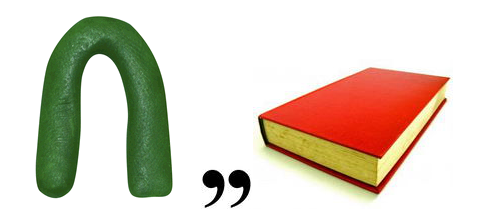 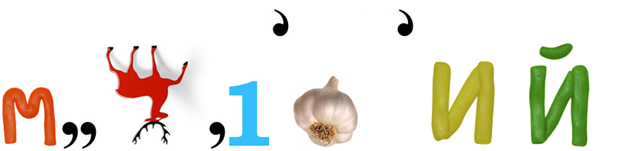 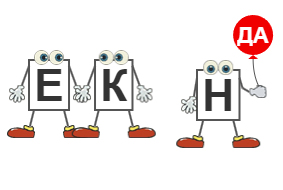 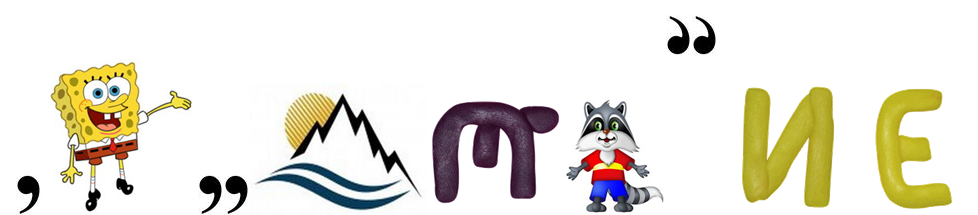 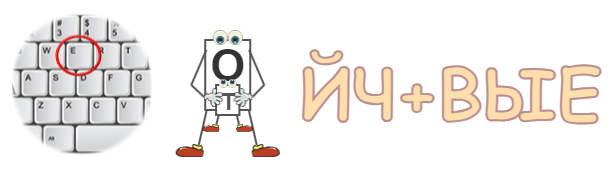 1112▪3▪54910▪7▪8▪156▪▪12▪▪13▪14▪По горизонтали:2. Как называется перенос мелодии из одной тональности в другую? 3. Переход неустойчивых звуков в устойчивые.4. Сколько шестнадцатых длительностей в одной четверти?6. Инструментальное или вокальное сопровождение одного или более солирующих голосов.8. Какой знак нужен для увеличения длительности звука?10. Как называется терция, в которой два тона?12. Интервал, который содержит шесть ступеней.13. Как называется первое обращение трезвучия? 14. Как называются I, III,V ступени лада?По вертикали:1. Аккорд, состоящий из трёх звуков, которые  расположены по терциям.5. Интервал, который содержит семь ступеней.7. Минор с повышенными VI и VIIступенями.9. Приём, связанный с перемещением звуков аккорда или интервала на октаву вверх или вниз.11. Интервал, который содержит две ступени.15. Как называется устойчивая (главная) ступень лада, определяющая его высоту?1т11с2транспозиция.▪еек3разрешение.▪увну5сд4четыре9оаип10большая.▪е7мтр.▪е8лига.▪15тлмщо6аккомпанемент.▪д.нииикчеа12секста.▪.▪с13секстаккорд▪и14устойчивые▪.По горизонтали:По вертикали:2. транспозиция.3. разрешение.4. четыре6. аккомпанемент.8. лига.10. большая.12. секста.13. секстаккорд.14. устойчивые.1. трезвучие.5. септима.7. мелодический9. обращение.11. секунда.15. тоника.